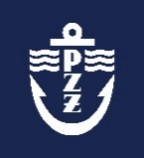 POLSKI ZWIĄZEK ŻEGLARSKIRAPORT Z PRZEBIEGU INTERWENCJI W PRZYPADKU ZGŁOSZENIA PODEJRZENIA POPEŁNIENIA NADUŻYCIAImię i nazwisko dzieckaPrzyczyna interwencjiOsoba zawiadamiającaOpis podjętych działańData DziałanieOpis podjętych działańSpotkanie z opiekunamiOpis podjętych działańOpis podjętych działańForma podjętej interwencjiZawiadomienie o podejrzeniu popełnienia przestępstwa.Wniosek o wgląd w sytuację rodziny.Inny rodzaj interwencji. Jaki?Zawiadomienie o podejrzeniu popełnienia przestępstwa.Wniosek o wgląd w sytuację rodziny.Inny rodzaj interwencji. Jaki?Dane dotyczące interwencji (nazwa organu, do którego zgłoszono interwencję i data interwencji)Data Nazwa organuDane dotyczące interwencji (nazwa organu, do którego zgłoszono interwencję i data interwencji)Wyniki interwencji (działania organów śledczych) DataDziałanieWyniki interwencji (działania organów śledczych) Wyniki interwencji (działania organów śledczych) Wyniki interwencji (działania organów śledczych) 